«Последний звонок»звучит для ребят,
И каждый сегодня по-своему рад.
Экзамены — это последний этап,
Потребует умственных много затрат.

Желаем удачи, терпения и сил,
Последний рывок — и ты победил.
Пусть сдача у всех пройдет на Ура,
Проститься со школой настала пора.
     Ведущие торжественной линейки Минчик М. и Татаркина О. пригласили в нарядно украшенный зал выпускные классы: 4-й класс- руководитель СапаринаТ.В., 9-й класс руководитель Максимова Е.В., и 11-й класс - руководитель Захарова Р.З.      Выступающие директор школы Симонов С.В., представители Совета ветеранов района Лапо В.М., Грибок В.П.,  главный специалист отдела основного общего образования Миклушова А.А.,  начальник отдела сельского хозяйства Прус С.А. с теплыми словами напутствия торжественно вручали подарки. Пришли поздравить  11-классников те, для которых последний звонок отзвенел тогда, когда эти ребята шли первый раз в первый класс –выпускники 2008 года со своим кл.руководителем  Камсковой О.А. На празднике  ученики говорили слова благодарности педагогам, слова наставления ученикам, для которых учеба еще не заканчивается. Многим родителям выпускников были выданы благодарственные письма за совместную  работу  со школой.                   Прозвенели песни, прозвенел последний звонок, который давала ученица выпускного 11 класса Грищенко Янина и ученик 1 класса Коваль Иван.    В добрый путь, ребята! А мы ждем всегда тех, кто уходит за порог школы в дальнее плаванье, под названием  ВЗРОСЛАЯ ЖИЗНЬ… и говорим им: «До встречи!»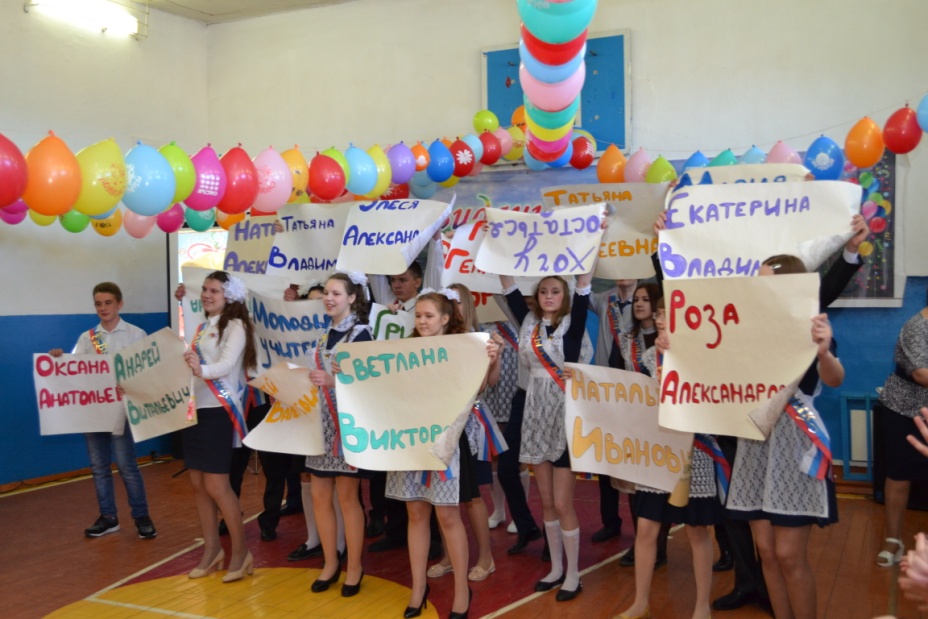 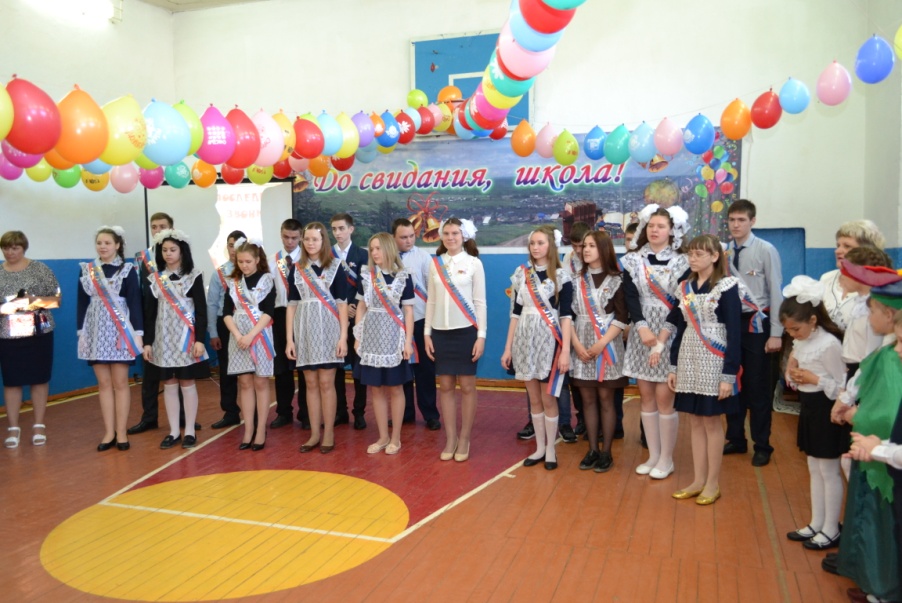 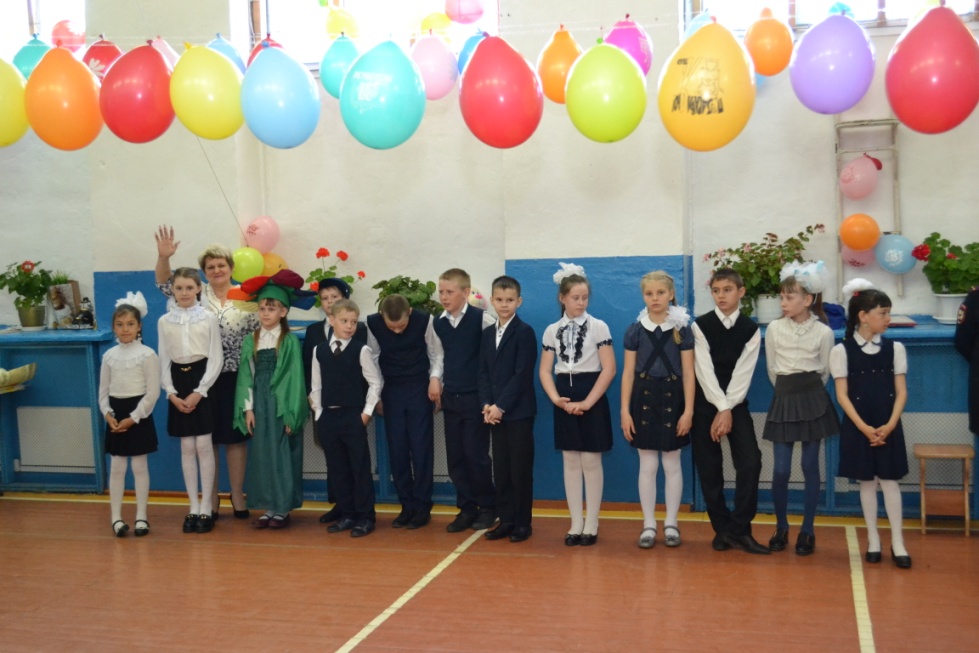 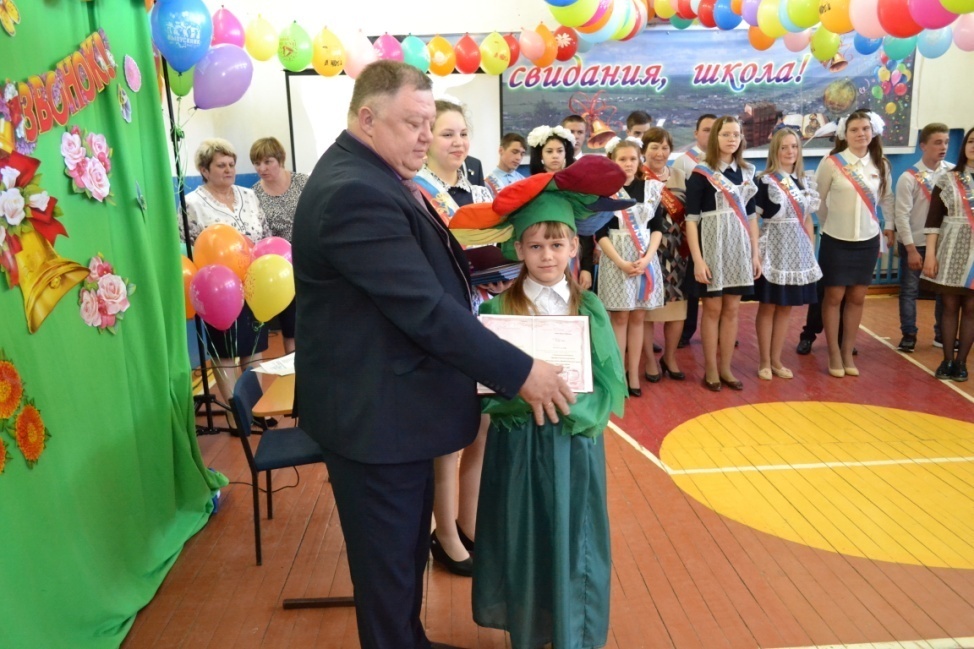 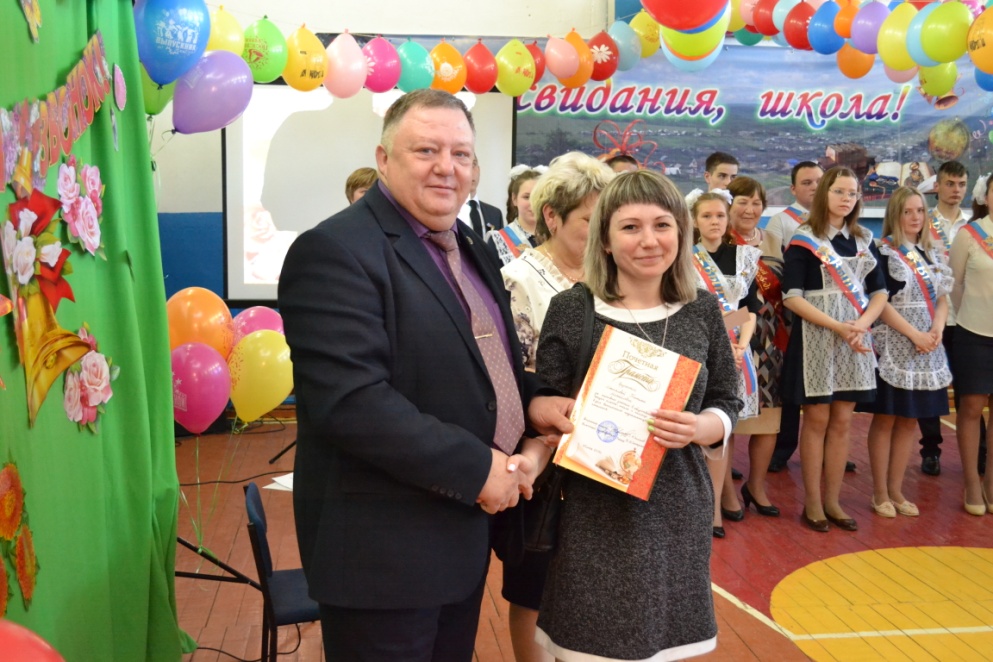 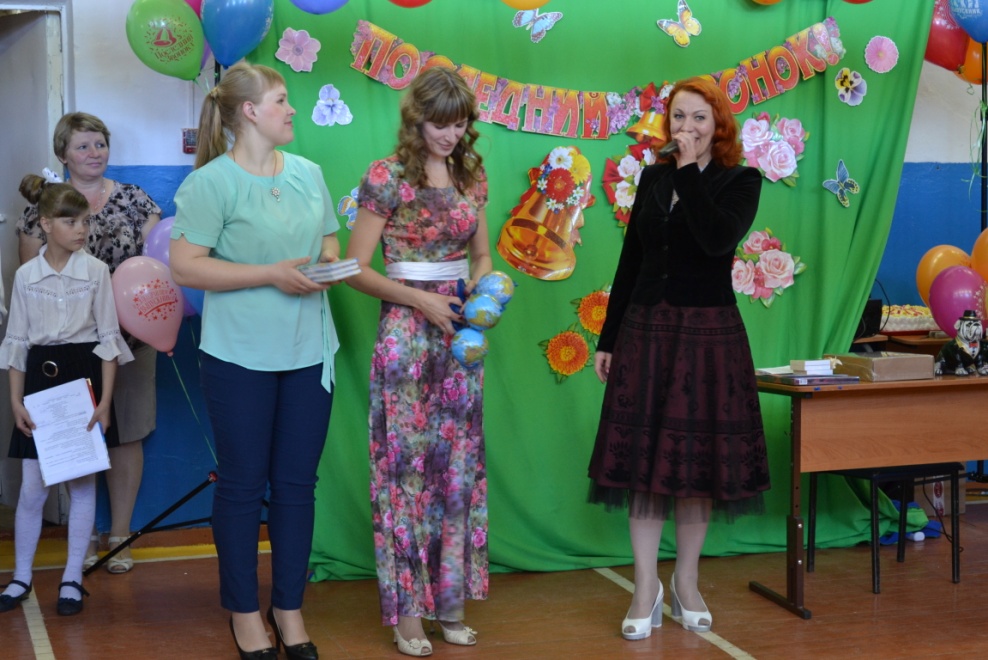 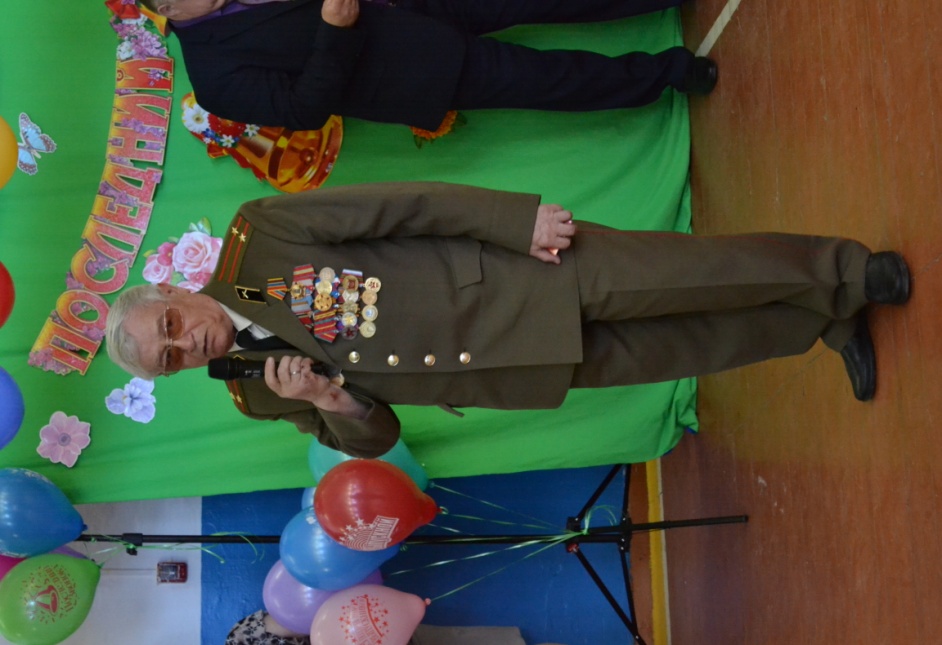 